Salm 11Trystio'r ARGLWYDD 1 Dw i wedi troi at yr ARGLWYDD i'm cadw'n saff. Felly sut allwch chi ddweud wrtho i: “Dianc i'r mynyddoedd fel aderyn!”? 2 “Gwylia dy hun! Mae'r rhai drwg yn plygu eu bwa, ac yn gosod saeth ar y llinyn i saethu o'r cysgodion at y rhai sy'n byw'n gywir!” 3 Pan mae'r sylfeini wedi chwalu, beth all y cyfiawn ei gyflawni? 4 Mae'r ARGLWYDD yn ei balas sanctaidd! Ie, yr ARGLWYDD — mae ei orsedd yn y nefoedd! Mae e'n gweld y cwbl! Mae'n edrych yn fanwl ar y ddynoliaeth. 5 Mae'r ARGLWYDD yn gwylio y rhai cyfiawn, ond mae'n casáu y rhai drwg a'r rhai sy'n hoffi trais. 6 Bydd yn tywallt tân a lafa ar y rhai drwg! Corwynt dinistriol maen nhw'n ei haeddu! 7 Ydy, mae'r ARGLWYDD yn gyfiawn. Mae'n caru gweld cyfiawnder, a bydd y rhai sy'n byw'n gywir yn cael gweld ei wyneb. ......................Mae rhai arbenigwyr ar y Beibl yn cynnig bod Dafydd wedi sgwennu’r Salm hon pan oedd y berthynas rhyngddo a’r Brenin Saul yn dechrau dirywio. Ar un adeg roedd Saul yn meddwl y byd o Dafydd, ond dechreuodd genfigennu oherwydd fod Dafydd yn boblogaidd iawn. Tyfodd y cenfigen a throdd yn gasineb, ac yn y diwedd bu rhaid i Dafydd ffoi am ei fywyd o’r llys brenhinol (1 Samuel 20). Mae’n amlwg mai nid y cyngor sy’n gwylltio Dafydd, oherwydd bod ffoi oddi wrth berygl yn ddoeth, a dyna oedd raid i Dafydd ei wneud unwaith y penderfynodd Saul ei ladd. Mae’n debyg felly fod ei ffrindiau, neu’r rhai oedd yn rhoi cyngor iddo, yn ceisio tanseilio ei ffydd yn Nuw – yn ceisio awgrymu nad oedd gobaith iddo gael help gan Dduw, ac mai ei unig obaith oedd “Dianc i'r mynyddoedd fel aderyn!”.  Roedden nhw’n ei demtio i beidio â thrystio Duw.Unwaith eto yn y Salm hon gwelwn fod pobl Dduw yn wynebu gelyniaeth a gwrthwynebiad – mae hon yn thema gyson yn y Salmau. Eto hefyd yn y Salm hon gwelwn fod y gelyn yn llwfr ond yn gyfrwys – mae’n saethu o'r cysgodion at y rhai sy'n byw'n gywir!” (Cymhara gyda Salm 10:8-10) Yn ôl yr arbenigwyr ar y Beibl mae yna ddwy ffordd i edrych ar adnod 3: Yn gyntaf gall gyfeirio at sylfeini cymdeithas yn chwalu. Roedd y Brenin Saul wedi dechrau ei deyrnasiad yn frenin da, ond trodd ei gefn ar Dduw; gwrthododd ufuddhau i’w orchmynion; aeth ati i erlid Dafydd; chwiliodd am ddewines i roi cyngor iddo ac yn y diwedd lladdodd ei hun. (Mae hanes Saul yn 1 Samuel, ac yn arbennig o berthnasol i ni wrth astudio’r Salm hon gweler yr hanesion yn 1 Samuel 15 a 28). Gan mai’r brenin oedd yn rhoi sefydlogrwydd i’r wlad, yn sicrhau trefn a’r cyfreithiau, os oedd y brenin yn colli arno’i hun roedd perygl anrhefn.  Roedd yn anodd iawn i weddill cymdeithas, ac i’r rhai oedd yn trio byw yn iawn (y rhai cyfiawn – pobl oedd eisiau plesio Duw) i gyflawni unrhyw beth o werth yn wyneb yr anrhefn yma. Gwastraffodd Saul ei amser yn erlid Dafydd, a’i hela ar draws mynyddoedd a chefn gwlad am amser maith.Ffordd arall mae rhai yn deall adnod 3 ydy ei bod yn disgrifio sylfeini ffydd yn chwalu – fod diwedd yn dod i deyrnasiad Duw. Ond petai hynny’n wir yna fyddai dim gobaith i’r cyfiawn gyflawni unrhyw beth o gwbl! Wrth gwrs, dydy sylfeini Cristnogaeth ddim yn siglo heb sôn am chwalu. Mae Dafydd yn cyhoeddi’n uchel,4 Mae'r ARGLWYDD yn ei balas sanctaidd! Ie, yr ARGLWYDD — mae ei orsedd yn y nefoedd! Mae e'n gweld y cwbl! Mae'n edrych yn fanwl ar y ddynoliaeth. 5 Mae'r ARGLWYDD yn gwylio y rhai cyfiawn...Mae Eseia’n dweud fwy neu lai yr un peth hefyd,Falle y bydd y mynyddoedd yn symud a'r bryniau yn cael eu hysgwyd, ond bydd fy nghariad i atoch chi yn aros, a fydd fy ymrwymiad heddwch ddim yn siglo.” — meddai'r ARGLWYDD, sy'n dy garu di. (Eseia 54:10)Beth fydd diwedd gelynion Duw, y rhai drwg a'r rhai sy'n hoffi trais? Bydd yn tywallt tân a lafa ar y rhai drwg! Corwynt dinistriol maen nhw'n ei haeddu! 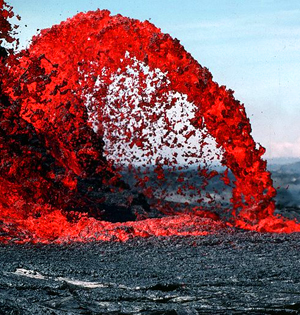 Mae tân a lafa’n llosgi ac yn difa; mae corwynt yn nerthol ac yn chwalu adeiladau a diwreiddio coed.Mae Duw yn nerthol, ac yn sicr yn ffyrnig iawn wrth y rhai sy’n ei anwybyddu yn wyneb yr holl fendithion mae o’n fodlon eu tywallt ar y byd ac ar bobl. Nid hen ddyn gyda barf llaes gwyn yn sefyll ar gwmwl ydy Duw y Beibl. Mae’n Dduw sy’n gweithredu – mae’n gwneud pethau. Os yw’n ffaith fod Duw’n casáu y rhai drwg a'r rhai sy'n hoffi trais yna mae’n ffaith hefyd ei fod yn, caru gweld cyfiawnder, a bydd y rhai sy'n byw'n gywir yn cael gweld ei wyneb. Duw y pethau gorau ydy Duw y Beibl: popeth sy’n lân a phur, yn urddasol ac i’w edmygu, popeth sy’n gyfiawn a theg, dyma’r pethau sy’n gysylltiedig â Duw Dafydd.  Ac yn sicr, gan nad ydy Duw yn newid, mae’r holl ffeithiau yma yr un mor wir heddiw ag oedden nhw yng nghyfnod Dafydd.